OFFICIAL-SENSITIVE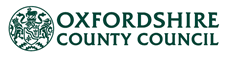 
A. Child
Date of birth: 01-June-2012

Primary School

Personal Education Plan
Date of meeting: 01-Jul-2017General and PersonalEducationPrimary Age Pupil's VoiceAttainmentEarly Years / Foundation Reception Year Please answer all the questions below to give a clear indication of the young persons current attainment and the progress they are making. Please record any additional comments in the comments box.  Based on the above assessments predict below whether this child will achieve a Good Level of Development (GLD) at the end of EYFS? 
A is not on track to make GLD (ELG) by the end of reception year, although there is a chance that if her handwriting improves she may make ELG in PD (moving and handling). She has made some good progress.Educational progressOutcomes and InterventionsNext PEP MeetingSubjectTerm 1 AutumnTerm 1 AutumnTerm 2 SpringTerm 2 SpringTerm 3 SummerTerm 3 SummerAge/stageGradeAge/stageGradeAge/stageGradeELG01 Listening and attention22-36Emerging30-50Emerging30-50EmergingELG02 Understanding22-36Emerging30-50Emerging40-60EmergingELG03 Speaking22-36Emerging30-50Emerging30-50EmergingELG04 Moving and handling22-36Emerging40-60Emerging60-ExpectedELG05 Health and self-Care22-36Emerging30-50Expected30-50ExpectedELG06 Self-confidence and self-awareness30-50Emerging30-50Expected30-50ExpectedELG07 Managing feelings and behaviour30-50Emerging30-50Emerging30-50EmergingELG08 Making relationships22-36Emerging30-50Expected40-60ExpectedELG09 Reading22-36Emerging30-50Expected30-50ExpectedELG10 Writing22-36Emerging30-50Expected40-60EmergingELG11 Numbers22-36Emerging30-50Emerging30-50ExpectedELG12 Shape, space and measures22-36Emerging30-50Emerging30-50ExpectedELG13 People and communities22-36Emerging30-50Emerging40-60ExpectedELG14 The world22-36Emerging30-50Emerging30-50EmergingELG15 Technology22-36Emerging30-50Emerging30-50ExpectedELG16 Exploring and using media and materials22-36Emerging30-50Expected60-ExpectedELG17 Being imaginative22-36Emerging30-50Expected40-60ExpectedPrevious PEP Outcome(s) and actions including Pupil Premium Plus spend (1)